Промовебинар «12 ошибок в системе продаж, блокирующие рост бизнеса» Международный институт менеджмента объединений предпринимателей ТПП РФ  проводит промовебинар: «12 ошибок в системе продаж, блокирующие рост бизнеса» Время проведения: 17 января  2018 г. с 10-00 до 11-30 по московскому времени.    Мы обобщили в одном вебинаре опыт работы более 100 отделов продаж и выявили 12 самых распространенных ошибок. Как понять, что в ваших продажах есть системные ошибки, где вы теряете деньги?Вот несколько признаков:1. Звонков, встреч много - заказов нет.2. Заказы есть, до отгрузки доходят единицы.4. Клиенты звонят вам, а покупают у конкурентов.5. Клиенты покупают один раз, но не делают повторных покупок.    Если вы обнаружили хотя бы один из вышеперечисленных признаков, значит у вас есть значительные резервы роста и возможность увеличить выручку и прибыль в своем бизнесе. Можно ли получить быстрый результат за счет устранения ключевых ошибок в системе продаж?  Реальный, измеримый результат в виде клиентов и выручки? Ответ – Да! Программа вебинара:Вебинар состоит из разбора 12 ошибок и пошаговой инструкции как их исправить и получить результат. Основные ошибки в продажах, их признаки.Вы заполните чек лист на наличие ошибок и составите их список.  Алгоритм решения каждой ошибки и ожидаемый результат от внедрения.Составите план действий на ближайший месяц. Расставите приоритеты по авторской методике.Быстро проверите все гипотезы роста по технологии HADI циклов. Внедрите их в свой бизнес.  Ведущий вебинара:       Вандышев Михаил – эксперт - практик с опытом работы в коммерческой сфере в области продаж и закупок – более 18 лет. Прошел путь от менеджера до генерального директора торговой компании с оборотом 2 млрд. рублей. Среди клиентов: Детский мир, Сбербанк, Аэрофлот, РЖД, Лукойл, Евраз, Х5 Retail Group и десятки менее крупных клиентов.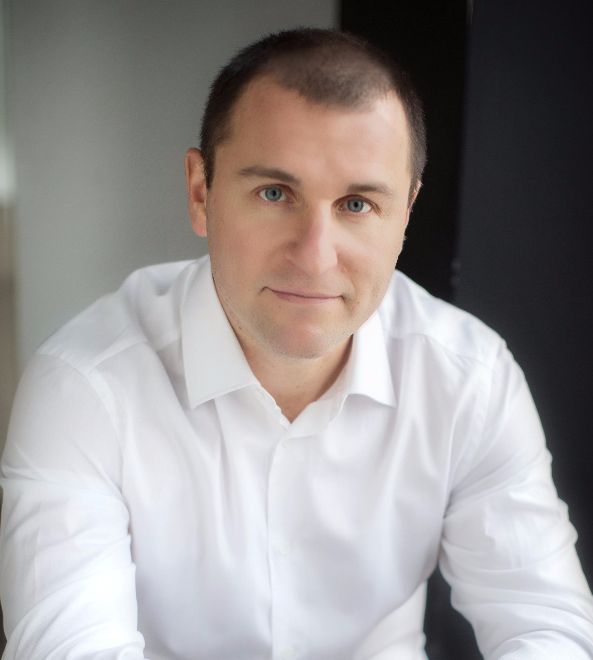 Целевая аудитория вебинара: Владельцы бизнесаГенеральные директораКоммерческие директораДиректора по продажамРуководители отделов продажВремя проведения вебинара:  17 января  2018 г. с 10-00 до 11-30 по Московскому времени. Участники вебинара  могут принимать участие:Очно, находясь, в региональной ТПП, где будет оборудован зал с проекционным и интернет - оборудованием с налаженной связью с центральным отделением проведения мероприятия;Дистанционно через интернет на своем рабочем месте;Дистанционно через интернет на своем домашнем компьютере.Имеется возможность участвовать с планшета или смартфоновДополнительно: участникам вебинара после проведения мероприятия предоставляется на месяц интернет-ссылка записи вебинара для просмотра в офлайн-режиме.Стоимость участия в вебинаре:  БЕСПЛАТНО Регистрация заканчивается:   16 января  2018 г. Обращаем Ваше внимание, количество возможных подключений к вебинару ограничено! Регистрация на вебинар (интернет-семинар) на сайте: http://www.iimba.ru/webinars/sectionsofveb/ 

Техническая проверка компьютерного оборудования слушателей вебинара состоится 16 января 2018 г. в 12-00 по московскому времени по ссылке: https://go.myownconference.ru/ru/Test 

Самостоятельно протестировать Ваше оборудование и интернет-соединение Вы можете по ссылке: https://myownconference.ru/tester 

Для участия с планшетов или смартфонов необходимо установить приложение MyOwnConference: 

Арр Store 
https://itunes.apple.com/ru/app/myownconference/id1067798941?mt=8 

Googl play 
https://play.google.com/store/apps/details?id=air.com.dosware.myconference&hl=ru 

Телефон для справок: (495) 134-34-71 E-mail:tpprf@iimba.ruДо встречи в виртуальном пространстве!Технические требования к участию в вебинаре (интернет-семинаре)Для участия в вебинаре Вам понадобится компьютер (ноутбук), подключенный к интернету с акустикой, дополнительно можно подключить вебкамеру и микрофон.   Рекомендуемая скорость соединения составляет от 256 kbps. Эта скорость доступна практически на любом подключении в офисе или дома (LAN, ADSL, WiFi).                   Формат вебинара позволяет сохранить качество обучения: каждый слушатель видит и слышит преподавателя, видит слайды, может скачать учебные материалы и заполнить задания, в любой момент может задать онлайн-вопрос преподавателю или другим участникам. Техническая проверка компьютерного оборудования слушателей вебинара состоится16 января 2018 г. в 12-00 по московскому времени по ссылке: https://go.myownconference.ru/ru/Test Уважаемые участники вебинаров! Мы рады сообщить Вам, что теперь участвовать в вебинарах можно при помощи мобильных устройств (смартфоны и планшеты на операционных системах: Android и IOS) в приложении MyOwnConference. Рекомендуем пользоваться интернет-браузером Google Chrome.Правила участия в вебинаре:Всем участникам вебинара необходимо заранее регистрироваться, протестировать и настроить своё компьютерное оборудование (Организаторы вебинара не несут ответственность за неправильно настроенное оборудование, программное обеспечение участников вебинара и нарушения работы местных интернет-провайдеров, предоставляющие услуги интернет-связи участникам вебинара. В работе вебинара не считаются дефектами незначительные малозаметные задержки видеоизображения и звука).Участникам вебинара запрещено флудить в чате вебинара (писать некорректные, бессмысленные, многократно повторяемые какие-либо слова и фразы). Нарушители после предупреждения будут забанены (для них будет закрыта возможность писать в чате). Просьба быть вежливыми – Ваши сообщения видят Ваши коллеги из других регионов. При входе в систему вебинара участники вебинара обязаны вводить свои верные данные: Ф.И.О., наименовании организации, города и др. (Пример: Иванов, ТПП, Москва). Участники с неопределенными данными после предупреждения будут удалены из системы. С подробной информацией по проведению мероприятий можно ознакомиться по интернет ссылке: http://iimba.ru/webinars/sectionsofveb/